Information I would like about my hospital stay Information I would like about my hospital stay AuthorsJanelle Weise1, Bronwyn Newman1, Claire Eagleson1, Karen Fisher2, and Julian Trollor1.1Department of Developmental Disability Neuropsychiatry, School of Psychiatry, Faculty of Medicine, UNSW Sydney2Social Policy Research Centre, Faculty of Arts and Social Sciences, UNSW SydneyThis planning sheet is part of a series of easy read resources explaining how people can access public mental health services in New South Wales andwhat they can expect.For information on how to support people to use easy read see Making mental health information accessible for people with intellectual disability – A Toolkit © Department of Developmental Disability Neuropsychiatry UNSW Sydney 26.11.20 v1	Information aboutThis is important to meTick 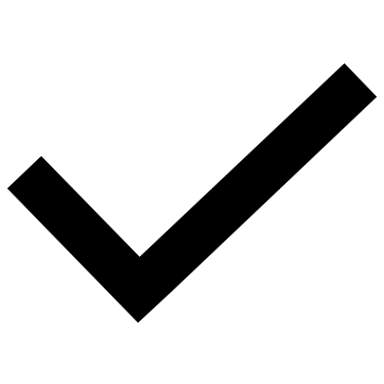 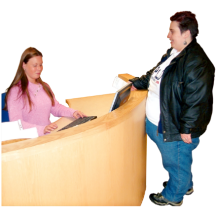 Information about going to hospital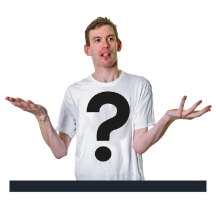 Why I am in hospital and what will happen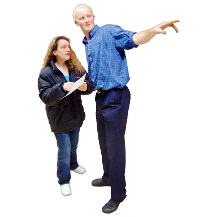 What happens when I arrive at hospital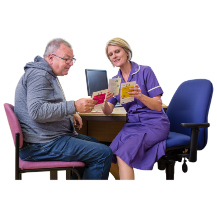 Treatment to help my mental health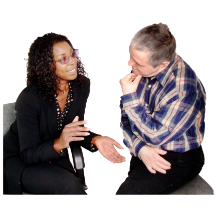 What my days will be like in hospital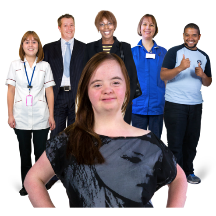 Mental health workers who work in this hospital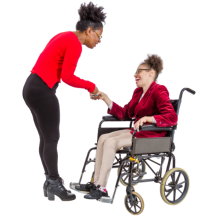 How the hospital workers should treat me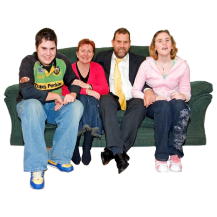 Support from people I trust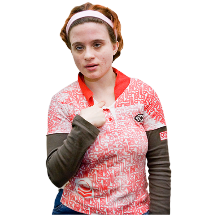 My rights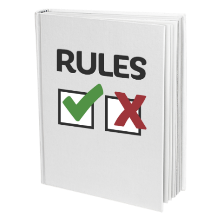 My duties while in hospital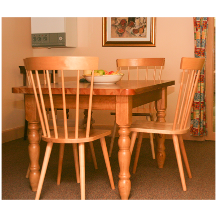 Daily life in hospital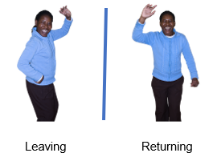 Leave from hospital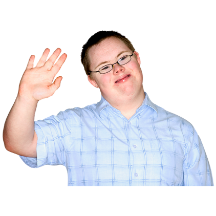 Going home at the end of my stay in hospital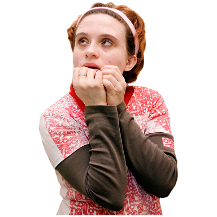 When I am worried about how I am being treated